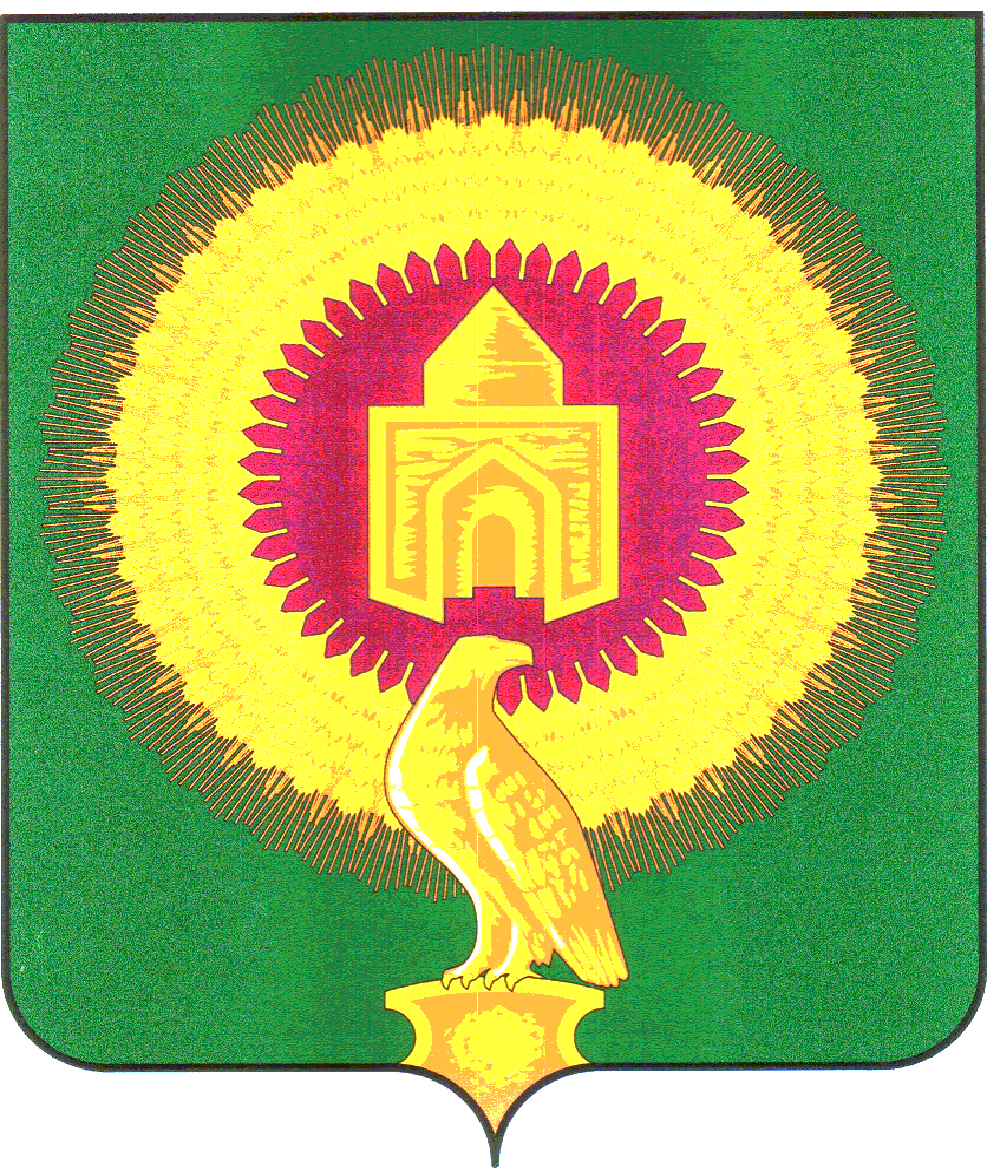 СОВЕТ ДЕПУТАТОВ ЛЕЙПЦИГСКОГО СЕЛЬСКОГО ПОСЕЛЕНИЯ ВАРНЕНСКОГО МУНИЦИПАЛЬНОГО РАЙОНА ЧЕЛЯБИНСКОЙ ОБЛАСТИРЕШЕНИЕот 23.06. 2020 года                                                                                     № 14О внесении дополненийв Положение о бюджетномпроцессе в Лейпцигскомсельском поселенииВ соответствии с Бюджетным Кодексом Российской Федерации, Федеральным законом от 06.10.2003г. № 131-ФЗ "Об общих принципах организации местного самоуправления в Российской Федерации" Совет депутатов Лейпцигского сельского поселенияРЕШАЕТ:1. Внести в Положение о бюджетном процессе в Лейпцигском  сельском поселении утвержденного решением Совета депутатов  Лейпцигского сельского поселения от 04.10.2019г. № 17 дополнения согласно приложению.2. Настоящее Решение вступает в силу со дня его подписания и обнародования.Председатель Советадепутатов:                                                                                               А.В.ГоловинаГлава Лейпцигскогосельского поселения:                                                                            Э.Т.ПискуноваПриложениек решению Совета депутатовЛейпцигского сельского поселенияВарненского муниципального районаЧелябинской областиот  23.06.2020 года №14Дополнения в Положение о бюджетном процессев Лейпцигском сельском поселенииДополнить пункт 9 Главы 3 Раздела 2 следующими подпунктами:	32.1) устанавливает порядок формирования перечня налоговых расходов  Лейпцигского сельского поселения в разрезе муниципальных программ  Лейпцигского сельского поселения и их структурных элементов, а также направлений деятельности, не относящихся к муниципальным программам  Лейпцигского сельского поселения;	32.2) устанавливает порядок осуществления оценки налоговых расходов  Лейпцигского сельского поселения с соблюдением общих требований, установленных Правительством Российской Федерации